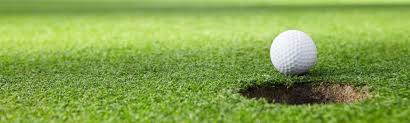 Teams Each team will be comprised of four players. Team registration is $400. Cart use and lunch on the turn included. Awards for top placing teams.Individuals Individuals are welcome and will be paired with other individuals. Individual registration is $100.  Cart use and lunch included. Sponsorships Hole Sponsorship- $250- includes company logo to be displayed on the course at a hole.Lunch Sponsor- $500- includes company logo to be displayed at the turn. Greens Sponsor- $1000- includes company logo at tournament registration site and at awards. Signage also at putting contest as major sponsor.* Sign Sponsor- $2000- includes company logo on    multiple signage as major tournament sponsor, special mention in all articles. All logos due July 15, 2022.Sign-in and Start Sign in opens at 9:30 a.m. Shotgun start at 10 a.m. Superticket ContestsSuperticket contests include: cash prizes for longest drive, closest to the pin, and putting. Grand Prize awarded to winner of fantasy golf scratch-off game. Superticket also includes Mulligans. Superticket available now and at door for $20 each.Food and Drink Lunch and Dinner are includedA beverage cart will be liberally canvassing the course.Registration Form (Payment due before tournament)Team Registration ($400) X ________       Individual Registration ($100) X ________        Superticket ($20) X ___________Golf Only SponsorshipsHole Sponsor ($250)                  Lunch Sponsor ($500)                  Greens Sponsor ($1000)                   Sign Sponsor ($2000) Other Donation: Golf T’s, Liquor, Shirts, Hats, other _________________________________________Northeast Agribusiness & CCA Conference SponsorshipsContributing Sponsor ($300)         Commercial Sponsor ($500)      Full Commercial Sponsor ($1000)        Sustaining Commercial ($2000)Total $ - ___________________________________Name: _____________________________________  	Company:  _________________________________ Address_________________________________________________:_____________________________________                  Email:______________________________________  	Contact phone:______________________________ Payment by credit card online at www.nysaba.com.Or pay by check. Make check payable to NYSABA, 5318 Fox Road, Farmington NY 14425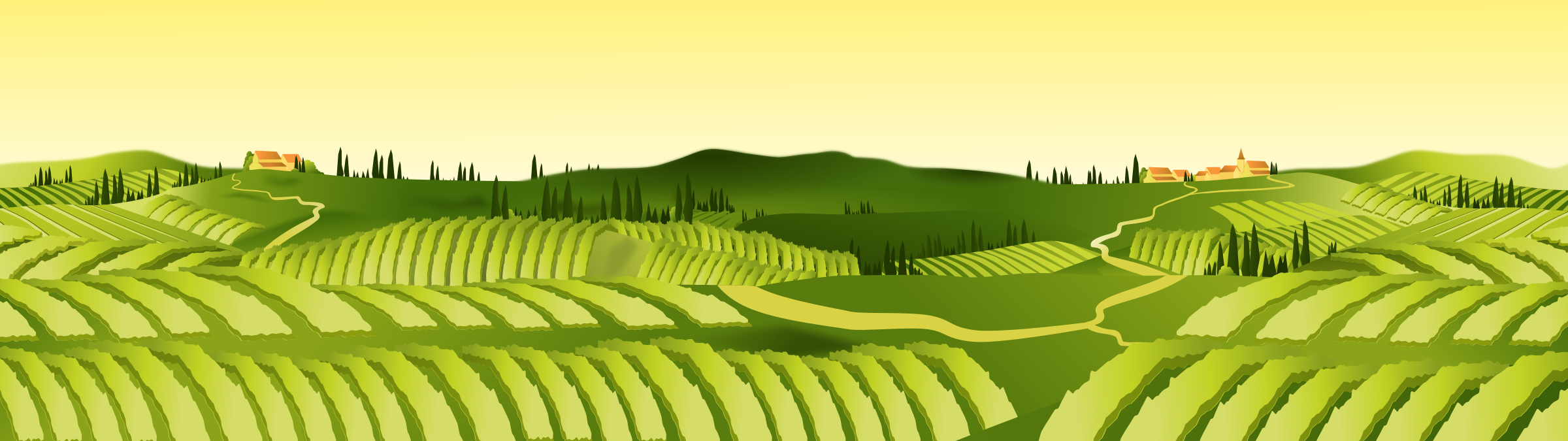 